Vorlage für die Lose zur Gruppenbildung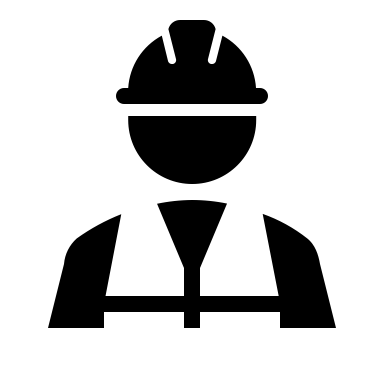 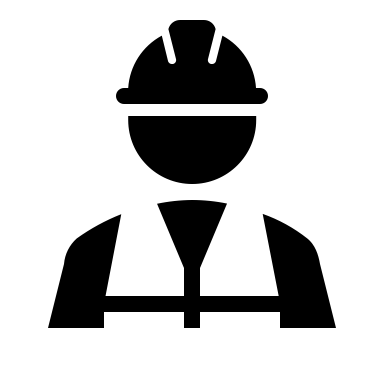 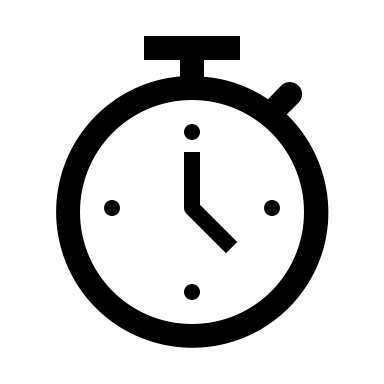 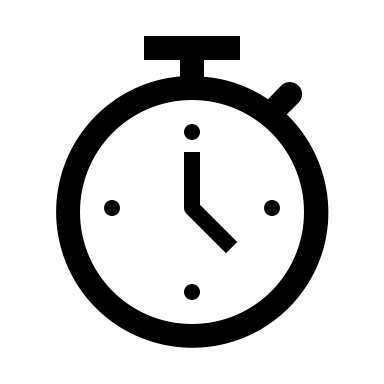 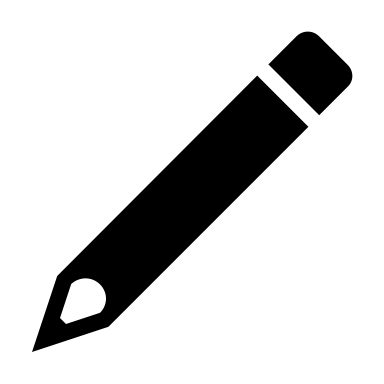 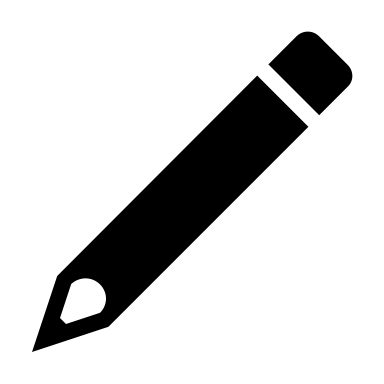 